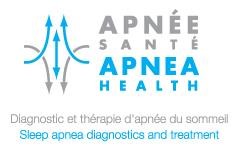 CPAP MAINTENANCE  A proper maintenance of your CPAP unit and accessories is part of the great success of the treatment of your obstructive sleep apnea. A proper hygiene of the equipment will avoid complications such as leaks, bacterial and fungal growth and further health complications.  The instructions below will explain the proper way of caring for your equipment. * Do not soak.
* Do NOT use ANTIBACTERIAL or HYDRADTING soap.                                                      REVISED SEPT2018 DAILY WEEKLY 3 MONTHS YEARLY MASK Wipe cushion with the recommended CPAP mask wipes or with a damp cloth. Allow to air dry.  Disassemble mask and wash with dishwashing soap* and water. Rinse and allow to air dry.  Recommended to change at a yearly basis.  TUBING Wash with dishwashing soap* and water. Rinse and allow to air dry. Avoid submersion of electric component on heated tubing. Recommended to change at a yearly basis. WATER CHAMBER Empty and rinse and allow to air dry. Refill chamber with DISTILLED or DEMINERALIZED water when ready to use. Disassemble and wash with dishwashing soap*. Rinse and soak chamber in 1/3 vinegar and 2/3 water for 30 mins. Rinse and allow to air dry.  Recommended to change at a yearly basis. FILTERS  Clean the blue filter of the Philips CPAPChange filter every 3 months or sooner if soiled.  Recommended to change at a yearly basis. CPAP Call your health care provider to have unit verified for functionality testing.  